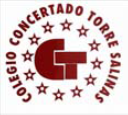 TRABAJO COVID-19 FÍSICA Y QUÍMICA 2ºESOEn esta hoja encontrareis las actividades a realizar durante estas dos semanas. Para cualquier duda podéis contactar conmigo en el siguiente correo electrónico: mariajose.mares@gmail.com. Las actividades las corregiremos en clase cuando volvamos. Ejercicios:1.- Un barco recorre la distancia que separa Gran Canaria de Tenerife (90 km) en 6 horas. ¿Cuál es la velocidad del barco en km/h? ¿Y en m/s? 2.- ¿Cuánto tiempo tardaré en completar la distancia de una maratón (42 km) si corro a una velocidad media de 15 km/h? 3.- Un avión vuela a una velocidad de 900 km/h. Si tarda en viajar desde Canarias hasta la península 2 horas y media, ¿qué distancia recorre en ese tiempo? 4.- El record del mundo de 100 metros lisos está de 9 segundos. ¿Cuál es la velocidad media del atleta? Exprésala en km/h. 5.- Un coche se mueve durante 30 minutos a 40 km/h; después se mueve a 60 km/h durante la siguiente hora. Finalmente, durante 15 minutos circula a 20 km/h. ¿Qué distancia total habrá recorrido? Calcula la distancia en cada tramo. 6.- Calcula la velocidad que recorre un corredor que va a una velocidad de 5 m/s durante un cuarto de hora.Ejercicios libro:Página 110 ejercicio 16Página 111 ejercicio 17Página 122 ejercicio 44, 45 y 46